AppendixTable A1. Number of salmon lethally sampled at the end of the experiment (N) at each enclosure location. Numbers in parentheses denotes “placebo” fish stocked to keep the same number of fish per enclosure over the course of the experiment. Table A2. Higher taxonomic units (HTUs) defined for ambient and gut invertebrate taxa.Table A3. Number of fish (Nfish) used for the mixed effect modelling at each location.Table A4. Paired t-test models (using pairwise_t_test function in R) showing the significance level of enclosure number (Group 1 and Group 2) on fish growth rates within a given location and time period. Bold numbers show p.value <0.05.Table A5. Best mixed effect model’s parameter mean estimates and confidence intervals (CI).SGRPredictors                                       Estimates           CIObservations               249Marginal R2 / Conditional R2    0.509 / NA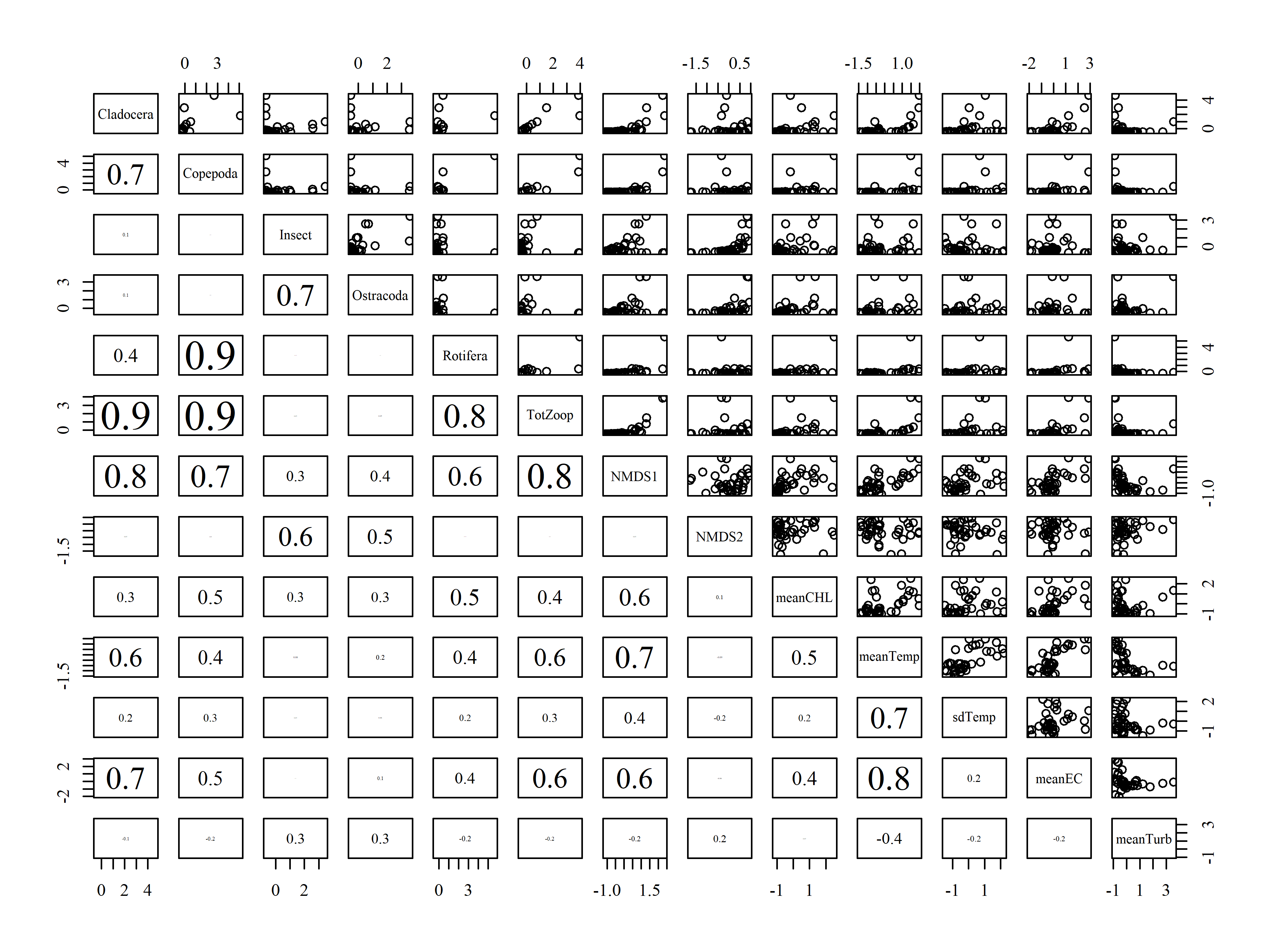 Figure A1. Pearson coefficient (r) between environmental factors considered in mixed effect modelsFigure A2. Continuous dissolved oxygen (DO) and water temperature grouped by region and colored by habitat type.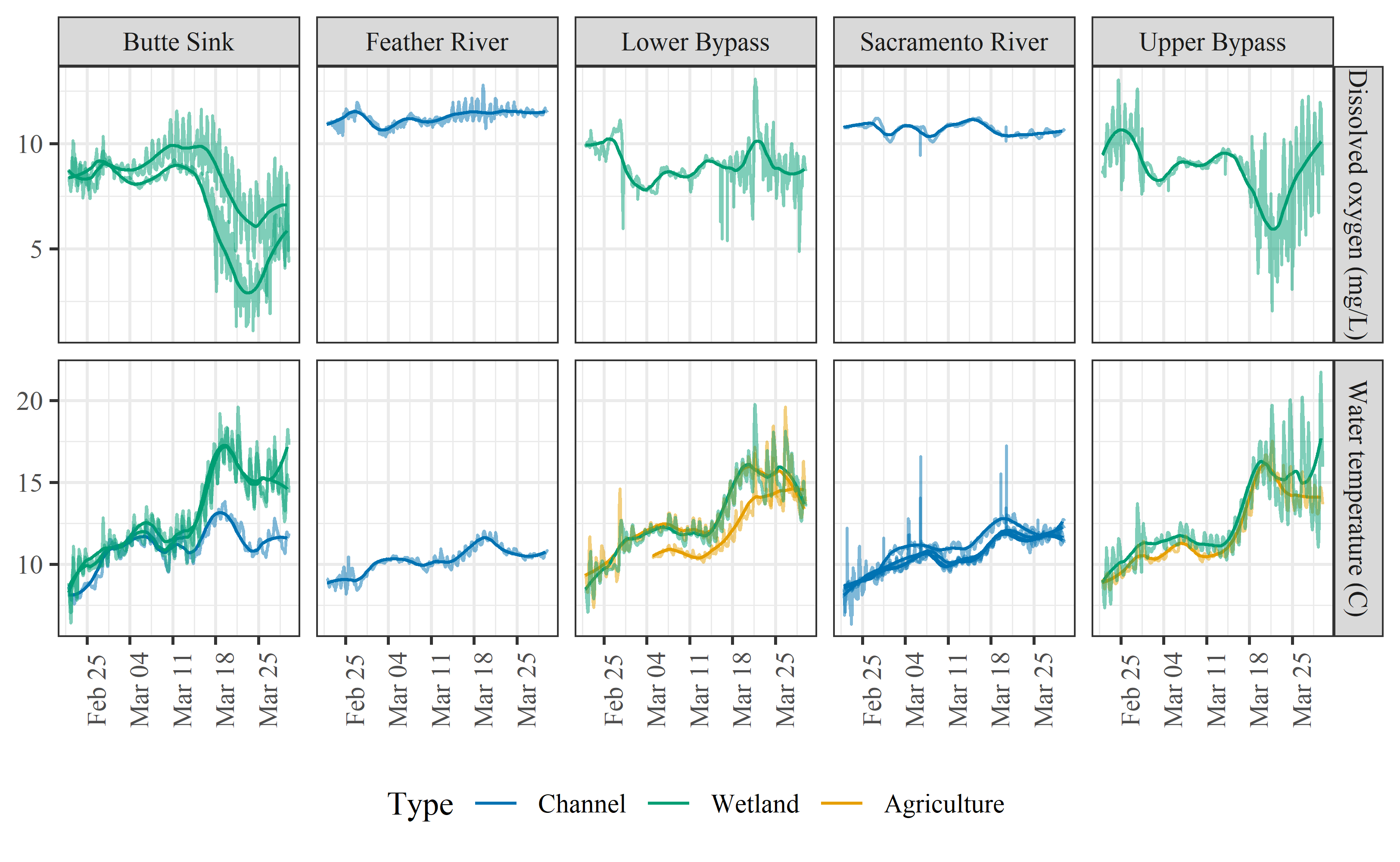 Figure A3. Electrical conductivity (EC), salinity (Sal), pH, turbidity (Turb), chlorophyll a (CHL), and blue-green algae (BGA) stack plot, grouped by region and colored by habitat type. Each line shows the factor values for each monitored enclosure.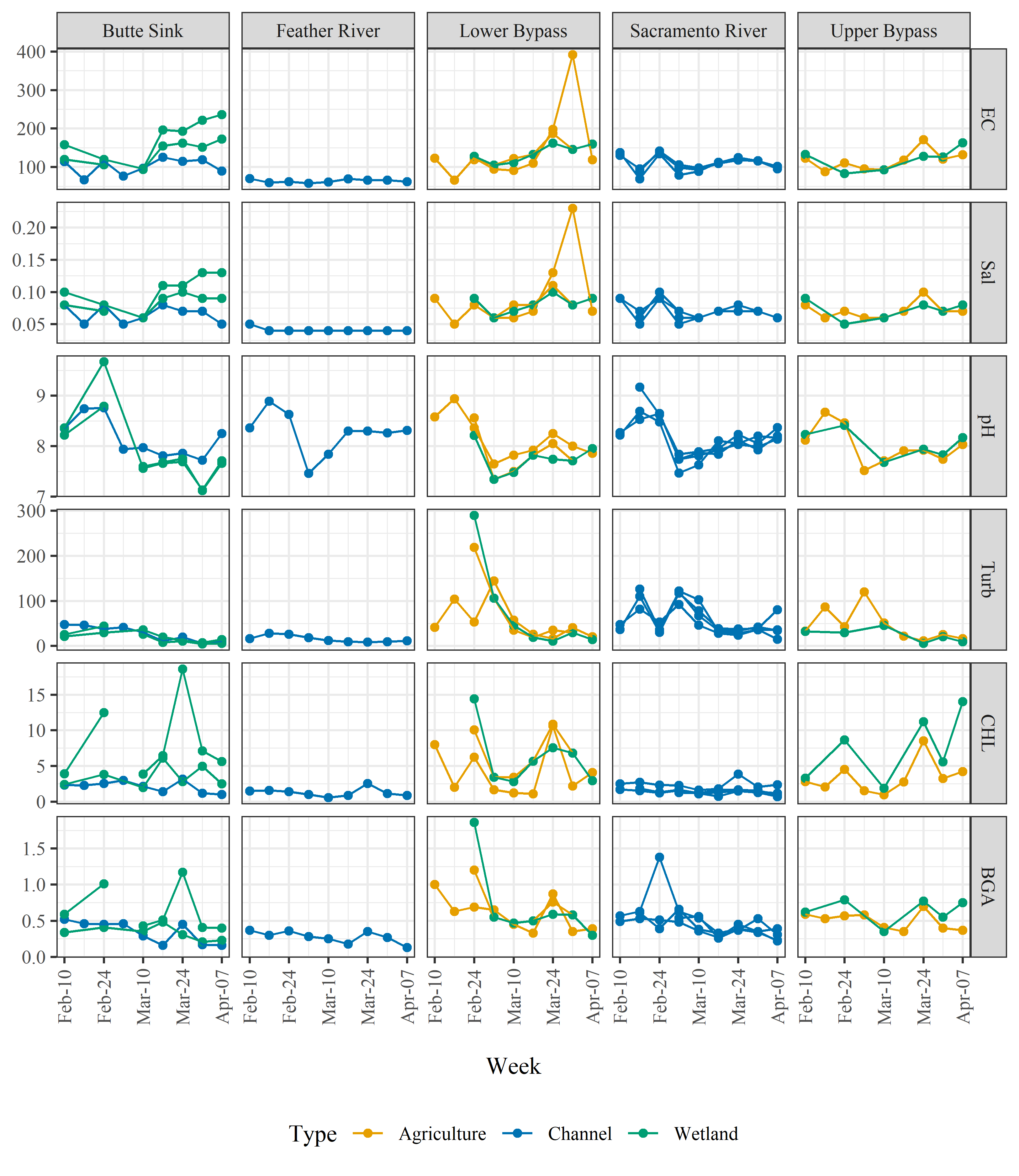 Figure A4. Boxplot of ambient pelagic invertebrate log-abundance grouped by HTU (see Table A2 for list of HTUs) for each habitat type and bi-weekly time period, with period 1 = weeks 1 & 2, period 2 = weeks 3 & 4, and period 3 = weeks 5 & 6 of the experiment.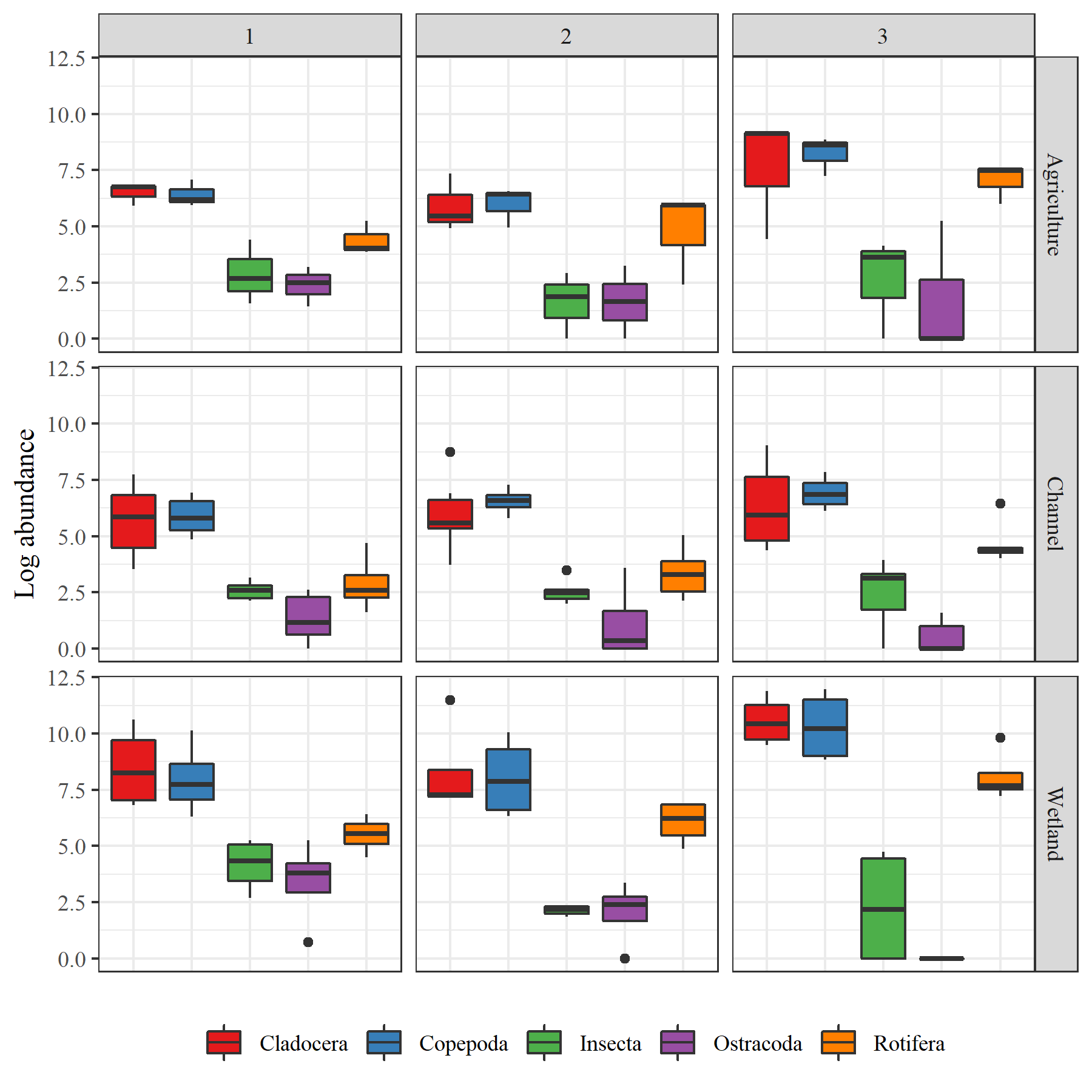 RegionLocationNButte SinkBSW17 (3)Butte SinkBSW210 (4)Butte SinkBSC110 (4)Upper BypassUBA110 (3)Upper BypassUBW110 (2)Lower BypassLBW110 (2)Lower BypassLBA110 (1)Lower BypassLBA210 (6)Sacramento RiverSRC19 (7)Sacramento RiverSRC210 (4)Sacramento RiverSRC38 (2)Sacramento RiverSRC410Feather RiverFRC19 (5)HTUCommentAmphipodaRare in pelagic invertebrate samples CladoceraCopepodaInsectaOstracodaRotiferaRare in gut samplesLocationEnclosureNfishRegionTypeBSC113Butte SinkChannelBSC123Butte SinkChannelBSW213Butte SinkWetlandBSW223Butte SinkWetlandBSW113Butte SinkWetlandBSW124Butte SinkWetlandUBA114Upper BypassAgricultureUBA123Upper BypassAgricultureUBW114Upper BypassWetlandUBW124Upper BypassWetlandLBA114Lower BypassAgricultureLBA125Lower BypassAgricultureLBA214Lower BypassAgricultureLBA220Lower BypassAgricultureLBW114Lower BypassWetlandLBW124Lower BypassWetlandFRC114Feather RiverChannelFRC120Feather RiverChannelSRC313Sacramento RiverChannelSRC323Sacramento RiverChannelSRC112Sacramento RiverChannelSRC120Sacramento RiverChannelSRC214Sacramento RiverChannelSRC222Sacramento RiverChannelSRC415Sacramento RiverChannelSRC425Sacramento RiverChannelLocationPeriodGroup 1Group 1Group 2Group 2p.valueBSC112110.302280.30228BSC122110.8991420.899142BSC132110.1012840.101284BSW112110.8674870.867487BSW122110.0249360.024936BSW132110.7100550.710055BSW212110.7607420.760742BSW222110.4036610.403661BSW232110.7971070.797107LBA112110.4483040.448304LBA122110.8595340.859534LBA132110.6442030.644203LBW112110.284920.28492LBW122110.1948380.194838LBW132110.7274460.727446SRC212110.1610520.161052SRC222110.7208560.720856SRC232110.4296210.429621SRC312110.8267240.826724SRC322110.6446580.644658SRC332110.3948880.394888SRC412110.2964620.296462SRC422110.1920580.192058SRC432110.1395930.139593UBA112110.6898040.689804UBA122110.1694840.169484UBA132110.4597330.459733UBW112110.7164460.716446UBW122110.0102080.010208UBW132110.2560380.256038(Intercept)0.820.18 – 1.46NMDS2-0.72-1.31 – -0.14sdTemp0.560.07 – 1.04meanCHL0.220.11 – 0.32NMDS2 * sdTemp-0.02-0.50 – 0.46NMDS2 * meanCHL0.10-0.02 – 0.22sdTemp * meanCHL-0.03-0.11 – 0.05(NMDS2 * sdTemp) * meanCHL-0.00-0.12 – 0.12Random Effectsσ20.59τ00 PIT0.00τ00 Location0.22N Location13N PIT83